RISORSE STRUMENTALI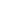 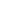 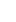 Dipartimento 50GIUNTA REGIONALE DELLA CAMPANIA - D.G. 15 Direzione Generale per le risorse strumentali - Delibera della Giunta Regionale n. 301 del 25.05.2023 - Disciplinare per la Gestione e l'alienazione dei beni immobili regionali ai sensi dell'art. 6 bis della L.R. 3 novembre 1993 n. 38 - Modifiche e integrazioni. 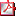 Disciplinare gestione beni immobili regionali 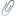 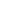 SVILUPPO ECONOMICO E ATTIVITA` PRODUTTIVEDipartimento 50 GIUNTA REGIONALE DELLA CAMPANIA - D.G. 2 Direzione Generale per lo sviluppo economico e le attività produttive - Decreto Dirigenziale n. 1 del 25.05.2023 - S.U.R.A.P. - Sportello Unico Regionale per le Attività Produttive . Programma regionale per favorire la crescita dei SUAP campani per l'anno 2023. Programma SURAP per il 2023 Resoconto attività SURAP nel 2022 Protocollo Regione Campania ANCI DGR DIP502 N437 DEL 03 08 2020 Direttiva Europea Servizi Messa in mora SUAP Procollo d'intesa con Unioncamere 
Dipartimento 50 GIUNTA REGIONALE DELLA CAMPANIA - D.G. 2 Direzione Generale per lo sviluppo economico e le attività produttive - Decreto Dirigenziale n. 456 del 31.05.2023 - POR CAMPANIA FESR 2014/2020 - ASSE 3 - O.S. 3.1 - AZIONE 3.1. AVVISO PUBBLICO PER IL SOSTEGNO ALLE MPMI CAMPANE NELLA REALIZZAZIONE DI PROGETTI DI TRASFERIMENTO TECNOLOGICO E INDUSTRIALIZZAZIONE - DETERMINAZIONI  POLITICHE AGRICOLE, ALIMENTARI E FORESTALIDipartimento 50 GIUNTA REGIONALE DELLA CAMPANIA - D.G. 7 DIREZIONE GENERALE PER LE POLITICHE AGRICOLE, ALIMENTARI E FORESTALI - Decreto Dirigenziale n. 264 del 25.05.2023 - POR FESR Campania 2014 2020. Obiettivo specifico 5.1 Azione 5.1.3. Ammissione a finanziamento intervento CUP D21G23000000002 beneficiario: Amministrazione provinciale di Caserta per il potenziamento delle dotazioni strumentali per la realizzazione degli interventi idraulico-forestali Schema Convenzione Dipartimento 50 GIUNTA REGIONALE DELLA CAMPANIA - D.G. 7 DIREZIONE GENERALE PER LE POLITICHE AGRICOLE, ALIMENTARI E FORESTALI - Decreto Dirigenziale n. 266 del 25.05.2023 - POR FESR Campania 2014 2020. Obiettivo specifico 5.1 Azione 5.1.3. Ammissione a finanziamento intervento CUP E91J23000180002 beneficiario: Comunità Montana Zona del Matese per il potenziamento delle dotazioni strumentali per la realizzazione degli interventi idraulico-forestali Schema di Convenzione Dipartimento 50 GIUNTA REGIONALE DELLA CAMPANIA - D.G. 7 DIREZIONE GENERALE PER LE POLITICHE AGRICOLE, ALIMENTARI E FORESTALI - Decreto Dirigenziale n. 267 del 25.05.2023 - POR FESR Campania 2014 2020. Obiettivo specifico 5.1 Azione 5.1.3. Ammissione a finanziamento intervento CUP H65D23000010002 beneficiario: Città Metropolitana di Napoli per il potenziamento delle dotazioni strumentali per la realizzazione degli interventi idraulico-forestali schema di convenzione 
Dipartimento 50 GIUNTA REGIONALE DELLA CAMPANIA - D.G. 7 DIREZIONE GENERALE PER LE POLITICHE AGRICOLE, ALIMENTARI E FORESTALI - Decreto Dirigenziale n. 274 del 29.05.2023 - POR FESR Campania 2014 2020. Obiettivo specifico 5.1 Azione 5.1.3. Ammissione a finanziamento intervento CUP I75E23000030006 beneficiario: Comunità Montana Terminio Cervialto per il potenziamento delle dotazioni strumentali per la realizzazione degli interventi idraulico-forestali Dipartimento 50 GIUNTA REGIONALE DELLA CAMPANIA - D.G. 7 DIREZIONE GENERALE PER LE POLITICHE AGRICOLE, ALIMENTARI E FORESTALI - Decreto Dirigenziale n. 275 del 29.05.2023 - POR FESR Campania 2014 2020. Obiettivo specifico 5.1 Azione 5.1.3. Ammissione a finanziamento intervento CUP D31G23000020002 beneficiario: Comunità Montana Vallo di Diano per il potenziamento delle dotazioni strumentali per la realizzazione degli interventi idraulico-forestali schema di convenzione DECRETI DI ALTRI ENTIAUTORITÀ DI BACINO DISTRETTUALE DELL'APPENNINO MERIDIONALE - Decreto Segretariale n. 269 del 03/05/2023 - "Piano Stralcio di Difesa dalle Alluvioni (PSDA)" dell'ex AdB Nazionale dei fiumi Liri -Garigliano e Volturno - Approvazione variante di aggiornamento, in attuazione delle disposizioni di cui all'art. 2 della delibera CIP n. 1 del 20 dicembre 2019 ed all'art. 54, comma 3, del D.L. n. 76 del 16 luglio 2020 - Comune di Atripalda (AV) AUTORITÀ DI BACINO DISTRETTUALE DELL'APPENNINO MERIDIONALE - Decreto Segretariale n. 270 del 03/05/2023 - "Piano Stralcio di Difesa dalle Alluvioni (PSDA)" dell'ex AdB Nazionale dei fiumi Liri -Garigliano e Volturno - Approvazione variante di aggiornamento, in attuazione delle disposizioni di cui all'art. 2 della delibera CIP n. 1 del 20 dicembre 2019 ed all'art. 54, comma 3, del D.L. n. 76 del 16 luglio 2020 - Comune di Francolise (CE) AUTORITÀ DI BACINO DISTRETTUALE DELL'APPENNINO MERIDIONALE - Decreto Segretariale n. 272 del 03/05/2023 - Piano Stralcio per l'Assetto Idrogeologico (PSAI) - "Rischio Idraulico" dell'ex AdB regionale della Campania Centrale - Adozione proposta di riperimetrazione e classificazione relativo al comune di Castel San Giorgio (SA) - torrente Torello AUTORITÀ DI BACINO DISTRETTUALE DELL'APPENNINO MERIDIONALE - Decreto del Segretario Generale n. 273 del 03/05/2023 - Piano Stralcio per l'Assetto Idrogeologico (PSAI) - "Rischio Idraulico" dell'ex AdB regionale della Campania Centrale - Adozione proposta di riperimetrazione e classificazione relativo al comune di Vico Equense (NA) - loc. Arola AUTORITÀ DI BACINO DISTRETTUALE DELL'APPENNINO MERIDIONALE - Decreto del Segretario Generale n. 274 del 03/05/2023 - Piano Stralcio per l'Assetto Idrogeologico (PSAI) - "Rischio Idraulico" dell'ex AdB regionale della Campania Centrale - Adozione proposta di riperimetrazione e classificazione relativo al comune di Sant'Agnello (NA) - via Nastro d'Argento TERNA RETE ITALIA S.p.A. - Elettrodotto aereo a 380 kV dalla Stazione Elettrica "Bisaccia" alla Stazione Elettrica "Deliceto" e delle opere connesse. Decreto N. 239/EL- 267/250/2017 - PR del 16 maggio 2023 COMUNICAZIONI DI AVVIO PROCEDIMENTOCOMUNE DI MIRABELLA ECLANO (AV) - Avviso di avvio del procedimento relativo all'esecuzione dell'opera pubblica prevista con l'intervento "Lavori Parco fluviale del Calore" ENTE IDRICO CAMPANO - Avviso di avvio del procedimento di approvazione del progetto definitivo "Opere di completamento della rete fognaria interna del Comune di Striano" e di deposito degli atti ai fini del procedimento espropriativo AVVISI DI DEPOSITO DI P.R.G. E/O ATTI URBANISTICICOMUNE DI BAIA E LATINA (CE) - Avviso di adozione della proposta di Variante al PRG vigente. Costruzione di una struttura socioassistenziale da destinare a gruppo appartamenti per adulti autistici in Variante al PRG comunale, ai sensi dell'art. 8 D.P.R. 160/2010 COMUNE DI CAUTANO (BN) - Piano Urbanistico Comunale del Comune di Cautano (BN) - Delibera di G.C. n. 6 del 10/05/2023 - Approvazione ai sensi della L.R. n. 16/2004 e del regolamento di Attuazione per il Governo del Territorio n. 5/2011 COMUNE DI ISCHIA (NA) - Approvazione del progetto definitivo e adozione della variante al P.R.G. vigente - Delibera di Consiglio Comunale n.11 del 27.04.2023 "Nuovo polo scolastico dell'infanzia Giovanni Paolo II - Progetto di adeguamento funzionale, ampliamento e parziale soprelevazione" COMUNE DI TORRE ORSAIA (SA) - Avviso di approvazione e pubblicazione del Piano Urbanistico Comunale (PUC) e del Regolamento Urbanistico Edilizio Comunale (RUEC)   BANDI DI GARA
A.C.E.R - Agenzia Campana per l'Edilizia Residenziale - Bando di gara - Procedura aperta per i lavori di messa in sicurezza, manutenzione straordinaria e riqualificazione edilizia e urbanistica da realizzare mediante accordo quadro quadriennale di cui all'art.54 del Decreto Legislativo n. 50/2016. COMUNE DI CALVIZZANO (NA) - Manifestazione di interesse per l'individuazione di un soggetto qualificato (promotore) per la presentazione di un progetto di project financing di iniziativa privata, ai sensi dell'art. 183, comma 15, del D.lgs. 18 aprile 2016, n. 50 e s.m.i., per la riqualificazione, valorizzazione e gestione dei campi da tennis siti in via Aldo Moro in Calvizzano COMUNE DI FORIO (NA) - Bando di gara - Lavori di riqualificazione architettonica, rigenerazione urbana e riduzione del degrado sociale dei rioni baraccati ed aree limitrofe. M5 - C2_2.1 - Investimenti in progetti di rigenerazione urbana, volti a ridurre situazioni di emarginazione e degrado sociale 
COMUNE DI MONTECORVINO PUGLIANO (SA) - Alienazione proprietà comunale "Compartourbano Pagliarone - parco Verdiana" - Trattativa privata mediante gara ufficiosa 5° esperimento 
CENTRALE DI COMMITTENZA DI GALLUCCIO CONCA DELLA CAMPANIA per conto del comune di Marzano Appio (Ce) - Bando di gara - Procedura aperta per l'affidamento dei lavori di messa in sicurezza del dissesto idrogeologico strada di accesso all'impianto sportivo loc. Annunziata CENTRALE UNICA DI COMMITTENZA DELLA PENISOLA SORRENTINA per conto del Comune di Piano di Sorrento - Bando di gara - Lavori di disgaggio massi, consolidamento costone e realizzazione barriere paramassi in via Lavinola - lotto di completamento - I Stralcio CENTRALE UNICA DI COMMITTENZA COMUNITÀ MONTANA VALLO DI DIANO per conto del comune di Sala Consilina - Bando di gara - Procedura RDO aperta in MEPA per l'affidamento congiunto della progettazione e dell'esecuzione dei Lavori di realizzazione della mensa scolastica dell'Istituto comprensivo "Giovanni Camera" di Sala Consilina - plesso di Viscigliete ESITI DI GARACOMUNE DI FORIO (NA) - Esito di gara - Lavori di riqualificazione piazzale Cristoforo Colombo, Via G. Genovino - III Lotto 
COMUNE DI NAPOLI - Esito di gara - Manutenzione straordinaria di Via Cardarelli, Via Semmola e Via D'Antona CENTRALE UNICA DI COMMITTENZA DEI COMUNI DI ATENA LUCANA, POLLA E AULETTA per conto del Comune di Auletta (SA) - Esito di gara - Progettazione definitiva ed esecutiva e C.S.P. relativo ai "Lavori di adeguamento sismico del Ponte degli Inglesi e opere connesse e area circostante ambito fluviale di Auletta (SA)" CENTRALE UNICA DI COMMITTENZA DEI COMUNI DI ATENA LUCANA, POLLA E AULETTA per conto del Comune di Auletta (SA) - Esito di gara - Progettazione definitiva ed esecutiva dei "Lavori di restauro adeguamento sismico e funzionale della Chiesa San Nicola di Mira ed edifici ed aree connessi al Cappelli di Auletta (SA)" CENTRALE UNICA DI COMMITTENZA COMUNITÀ MONTANA VALLO DI DIANO per conto del Comune di Sassano - Esito di gara - Lavori di estendimento rete fognaria Caiazzano - Varco Notar Ercole - Silla di Sassano - Via Limiti - Prato Chirico - Via Caravelle CENTRALE UNICA DI COMMITTENZA COMUNI DI CELLE DI BULGHERIA - ISPANI - ROCCAGLORIOSA - BUONABITACOLO - Centro di Costo Area Tecnica - Comune di Roccagloriosa - Avviso esito gara deserta - Decreto Ministero dell'Interno del 05/08/2020 "Contributo erariale per interventi di messa in sicurezza degli edifici e del territorio" - "Lavori di messa in sicurezza ed efficientamento energetico edificio scolastico" PROROGHE E RIAPERTURE TERMINICOMUNE DI NAPOLI - Proroga termini bando di gara - "Prolungamento linea 6 della metropolitana" 